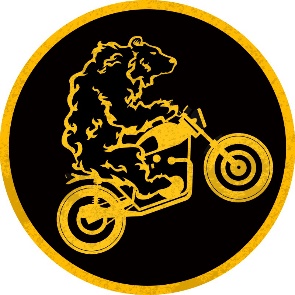 Общество с ограниченной ответственностью «В движении».Генеральный директор: Болотова Анастасия СергеевнаТелефон 89159652333. Электронная почта 89159652333@mail.ruЮридический адрес:Россия. Ярославская область. Город Рыбинск. Проспект революции дом 38 квартира 207. Индекс 152905. ИНН 7610131247. КПП 761001001. ОГРН 1197627026266. ЕГРЮЛ 2207600034992 (30.01.2020).Фактический адрес:Россия. Ярославская область. Город Рыбинск. Улица Советская, д.4. ИНН 7610131247. КПП 761001001. ОГРН 1197627026266 ЕГРЮЛ 2207600034992 (30.01.2020).Банк: Калужское отделение №8608 ПАО СБЕРБАНКр/с 40702810177030021428к/с 30101810100000000612БИК 042908612Сайт.  Вдвижении76.рф